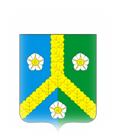      ЧАВАШ РЕСПУБЛИКИ                                                  ЧУВАШСКАЯ РЕСПУБЛИКАКОМСОМОЛЬСКИ РАЙОНЕ                                               КОМСОМОЛЬСКИЙ РАЙОН                                                             КОМСОМОЛЬСКИ  ЯЛ                                                              АДМИНИСТРАЦИЯТАРАХЕН АДМИНИСТРАЦИЙЕ                                         КОМСОМОЛЬСКОГО                                                                                                                                                                                                                                              СЕЛЬСКОГО ПОСЕЛЕНИЯ              ЙЫШАНУ                                                                        ПОСТАНОВЛЕНИЕ          20.12.2021  №  126                                                                     20.12.2021  № 126        Комсомольски  яле                                                                      с. Комсомольское  О внесении изменений в постановление администрации Комсомольского сельского поселения Комсомольского района от 07.11.2017 г.  № 129 «О муниципальной программе Комсомольского сельского поселения  Комсомольского района Чувашской Республики «Формирование современной городской среды на 2018–2022 годы»Администрация Комсомольского сельского поселения Комсомольского района  п о с т а н о в л я е т:1. Внести в постановление администрации Комсомольского сельского поселения Комсомольского района от 07.11.2017 г. № 129 «О муниципальной программе Комсомольского района Чувашской Республики «Формирование современной городской среды на 2018-2022 годы» следующие изменения:1) в наименовании слова «на 2018 - 2022 годы» заменить словами «на 2018 - 2024 годы»;2) в преамбуле слова «на 2018 - 2022 годы» заменить словами «на 2018 - 2024 годы»;3) в пункте 1 слова «на 2018 - 2022 годы» заменить словами «на 2018 - 2024 годы»;4) в Муниципальной программе Комсомольского сельского поселения Комсомольского района Чувашской Республики «Формирование современной городской среды на 2018-2022 годы» (далее – Программа):а) в наименовании Программы слова «на 2018 - 2022 годы» заменить словами «на 2018 - 2024 годы»;б)  в паспорте Программы: в наименовании слова «на 2018 - 2022 годы» заменить словами «на 2018 - 2024 годы»;в позиции «Целевые индикаторы и показатели Программы»:наименование изложить в следующей редакции:«Целевые показатели (индикаторы) Программы»;в позиции «Срок реализации Программы» цифры «2022» заменить цифрами «2024»;позицию «Объемы бюджетных ассигнований Программы» изложить в следующей редакции:в) раздел II «Приоритеты реализуемой на территории Комсомольского района политики в сфере благоустройства. Цели, задачи и показатели (индикаторы» достижения целей и решения задач, описание основных ожидаемых конечных результатов программы» изложить в следующей редакции: «Раздел II. Приоритеты государственной политики в сфере реализации Программы, цель, задачи, целевые индикаторы и показатели, описание основных ожидаемых конечных результатов Программы, срока и этапов реализации ПрограммыПриоритеты и цели государственной политики в сфере реализации Программы определены:Указом Президента Российской Федерации от 07.05.2012 № 600 «О мерах по обеспечению граждан Российской Федерации доступным и комфортным жильем и повышению качества жилищно-коммунальных услуг»;приоритетным проектом «Формирование комфортной городской среды», утвержденным протоколом заседания президиума Совета при Президенте Российской Федерации по стратегическому развитию и приоритетным проектам от 21.11.2016 № 10;постановлением Правительства Российской Федерации от 10.02.2017 № 169 «Об утверждении Правил предоставления и распределения субсидий из федерального бюджета бюджетам субъектов Российской Федерации на поддержку государственных программ субъектов Российской Федерации и муниципальных программ формирования современной городской среды».В целях реализации приоритетного проекта «Формирование комфортной городской среды» разработаны мероприятия Программы, направленные на формирование современной городской среды и обустройство мест массового отдыха населения населенных пунктов Комсомольского района. Реализация программных мероприятий предусматривает активное участие граждан в формировании и реализации муниципальных программ администраций Комсомольского и Урмаевского сельских поселений Комсомольского района. На основе принципов, разработанных Министерством строительства и жилищно-коммунального хозяйства Российской Федерации, органы местного самоуправления поселений, в состав которых входят населенные пункты с численностью населения свыше 1000 человек, должны принять (актуализировать существующие) правила благоустройства, предусматривающие учет мнения граждан при формировании муниципальных программ, разработку механизма реализации мероприятий по благоустройству, инициированных гражданами, финансовое и (или) трудовое участие граждан и организаций в их реализации. При этом должны быть предусмотрены и инструменты общественного контроля.Целью Программы является создание условий для системного повышения качества и комфорта городской среды на территориях населенных пунктов Комсомольского района путем реализации в период 2018 - 2024 годов комплекса мероприятий по благоустройству территорий.Основными задачами Программы являются:повышение уровня благоустройства дворовых территорий с. Комсомольское;повышение уровня благоустройства общественных территорий (площадей, улиц, скверов, парков, иных территорий);повышение уровня вовлеченности заинтересованных граждан, организаций в реализацию мероприятий по благоустройству территорий населенных пунктов.Мероприятия по благоустройству направлены на создание комфортной среды для проживания и жизнедеятельности человека и обеспечение увеличения количества благоустроенных дворовых и общественных территорий.Состав целевых показателей (индикаторов) Программы определен исходя из принципа необходимости и достаточности информации для характеристики достижения цели и решения задач Программы (таблица).Сведения о целевых показателях (индикаторах) Программы приведены в приложении № 1 к Программе.Достижение цели и решение задач Программы будут осуществляться с учетом сложившихся реалий и прогнозируемых процессов в экономике и сфере благоустройства дворовых и общественных территорий.Программа рассчитана на период 2018 - 2024 годов. Реализация Программы не предусматривает выделения отдельных этапов.»;г) в разделе III «План реализации и обобщенная характеристика основных мероприятий программы с планом реализации»:в пунктах 3 и 4  слова «в размере 3 %» заменить словами «не менее 2 процентов»;дополнить пунктом 9 в следующей редакции:«9) мероприятия по благоустройству дворовых и общественных территорий формируются с учетом необходимости обеспечения физической, пространственной и информационной доступности зданий, сооружений, дворовых и общественных территорий для инвалидов и других маломобильных групп населения.Основные принципы при проведении работ по благоустройству дворовых и общественных территорий с учетом потребностей инвалидов и маломобильных групп населения:- отсутствие барьеров для передвижения маломобильных групп граждан за счет устройства пандусов;- правильно спроектированные съезды с тротуаров;- парковочные места для инвалидов.»;д) Раздел V «Ресурсное обеспечение программы за счет всех источников финансирования» изложить в следующей редакции:«Раздел V «Обоснование объема финансовых ресурсов, необходимых для реализации ПрограммыОбщий объем финансирования Программы в 2018-2024 годах составляет 6169,033 тыс. рублей, в том числе:в 2018 году – 0,0 рублей;в 2019 году – 6169,033 рублей;в 2020 году – 0,0 рублей;в 2021 году – 0,0 рублей;в 2022 году – 0,0 рублей;в 2023 году – 0,0 рублей;в 2024 году – 0,0 рублей.Объем финансирования Программы за счет средств федерального бюджета составляет 6105,5239 тыс. рублей, республиканского бюджета Чувашской Республики – 55,50476 тыс. рублей, местных бюджетов – 8,00434 тыс. рублей, внебюджетных источников – 0 тыс. рублей.»;е) дополнить разделом VI в следующей редакции: «Раздел VI. Механизм реализации ПрограммыМеханизм реализации мероприятий Программы заключается в выполнении следующих условий:1. Работы по благоустройству дворовых и общественных территорий в рамках Программы синхронизируются с реализуемыми в Комсомольском и Урмаевском сельских поселениях федеральными, региональными и муниципальными программами (планами) строительства (реконструкции, ремонта) объектов недвижимого имущества, программами по ремонту и модернизации инженерных сетей и иных объектов, расположенных на соответствующей территории, а так же с реализуемыми в муниципальных образованиях мероприятий в сфере обеспечения доступности городской среды для маломобильных групп населения, а также мероприятиями в рамках национальных проектов «Демография», «Образование», «Экология», «Безопасные и качественные автомобильные дороги», «Культура», «Малое и среднее предпринимательство и поддержка индивидуальной предпринимательской инициативы» в соответствии с перечнем таких мероприятий и методическими рекомендациями по синхронизации мероприятий в рамках государственных и муниципальных программ, утверждаемыми Министерством строительства и жилищно-коммунального хозяйства Российской Федерации.2. Администрацией Комсомольского сельского поселения к выполнению работ по благоустройству дворовых территорий могут привлекаться студенческие строительные отряды.3. Администрацией Комсомольского сельского поселения формируется адресный перечень объектов недвижимого имущества (включая объекты незавершенного строительства) и земельных участков, находящихся в собственности (пользовании) юридических лиц и индивидуальных предпринимателей, которые подлежат благоустройству не позднее последнего года реализации федерального проекта за счет средств указанных лиц в соответствии с требованиями утвержденных в муниципальном образовании правил благоустройства территории.4. Администрацией Комсомольского сельского поселения выполняются мероприятия по инвентаризации уровня благоустройства индивидуальных жилых домов и земельных участков, предоставленных для их размещения, с заключением по результатам инвентаризации соглашений с собственниками (пользователями) указанных домов (собственниками (пользователями) земельных участков) об их благоустройстве не позднее последнего года реализации федерального проекта в соответствии с требованиями утвержденных в муниципальном образовании правил благоустройства.5. Администрация Комсомольского сельского поселения имеет право исключать из адресного перечня дворовых и общественных территорий, подлежащих благоустройству в рамках реализации муниципальной программы, территории, расположенные вблизи многоквартирных домов, физический износ основных конструктивных элементов (крыша, стены, фундамент) которых превышает 70 процентов, а также территории, которые планируются к изъятию для муниципальных или государственных нужд в соответствии с генеральным планом Комсомольского сельского поселения при условии одобрения решения об исключении указанных территорий из адресного перечня дворовых территорий и общественных территорий межведомственной комиссией в порядке, установленном такой комиссией.6. Администрация Комсомольского сельского поселения имеет право исключать из адресного перечня дворовых территорий, подлежащих благоустройству в рамках реализации муниципальной программы, дворовые территории, собственники помещений многоквартирных домов которых приняли решение об отказе от благоустройства дворовой территории в рамках реализации соответствующей программы или не приняли решения о благоустройстве дворовой территории в сроки, установленные соответствующей программой. При этом исключение дворовой территории из перечня дворовых территорий, подлежащих благоустройству в рамках реализации муниципальной программы, возможно только при условии одобрения соответствующего решения муниципального образования межведомственной комиссией в порядке, установленном такой комиссией.7. Администрация Комсомольского сельского поселения имеет право выполнять мероприятия по проведению работ по образованию земельных участков, на которых расположены многоквартирные дома, работы по благоустройству дворовых территорий которых софинансируются из республиканского бюджета Чувашской Республики.8. Администрацией Комсомольского сельского поселения должно выполняться условие о предельной дате заключения соглашений по результатам закупки товаров, работ и услуг для обеспечения муниципальных нужд в целях реализации муниципальных программ не позднее 1 июля года предоставления субсидии - для заключения соглашений на выполнение работ по благоустройству общественных территорий, не позднее 1 мая года предоставления субсидии - для заключения соглашений на выполнение работ по благоустройству дворовых территорий, за исключением случаев обжалования действий (бездействия) заказчика и (или) комиссии по осуществлению закупок и (или) оператора электронной площадки при осуществлении закупки товаров, работ, услуг в порядке, установленном законодательством Российской Федерации, при которых срок заключения таких соглашений продлевается на срок указанного обжалования.»;ж) приложения № 1-3  к Программе изложить в следующей редакции:                                                                                                       «Приложение № 1к муниципальной программе Комсомольского района «Формирование современной городской среды на 2018-2024 годы»С в е д е н и яо целевых показателях (индикатораз)  муниципальной программы Комсомольского района «Формирование современной городской среды на 2018-2024 годыПриложение № 2к муниципальной программе Комсомольского сельского поселения Комсомольского района «Формирование современной городской среды на 2018-2024 годы»П Е Р Е Ч Е Н Ьосновных мероприятий муниципальной программы Комсомольского сельского поселения Комсомольского района «Формирование современной городской среды на 2018-2024 годыПриложение № 3к муниципальной программе Комсомольского сельского поселения Комсомольского района «Формирование современной городской среды на 2018-2024 годы»РЕСУРСНОЕ ОБЕСПЕЧЕНИЕ И ПРОГНОЗНАЯ (СПРАВОЧНАЯ) ОЦЕНКА РАСХОДОВ за счет всех источников финансирования реализации муниципальной программы Комсомольского сельского поселения Комсомольского района «Формирование современной городской среды на 2018-2024 годыз) дополнить приложением № 4 следующего содержания:«Приложение № 4к муниципальной программе Комсомольского сельского поселения Комсомольского района  «Формирование современной городской среды на 2018-2024 годы»Перечень объектов2. Настоящее постановление вступает в силу после дня его официального опубликования.Глава Комсомольскогосельского поселения                                                                           М.А. Илларионова«Объемы бюджетных ассигнований Программы–прогнозируемые объемы финансирования мероприятий Программы в 2018-2024 годах составляют 6169,033 тыс. рублей, в том числе:в 2018 году – 0,0 тыс. рублей; в 2019 году – 6169,033 тыс. рублей; в 2020 году – 0,0 тыс. рублей; в 2021 году – 0,0 тыс. рублей; в 2022 году – 0,0 тыс. рублей;в 2023 году – 0,0  тыс. рублей;в 2024 году – 0,0  тыс. рублей;из них средства:федерального бюджета – 6 105,5239 тыс. рублей, в том числе: в 2018 году – 0,0 тыс. рублей; в 2019 году – 6 105,5239 тыс. рублей; в 2020 году – 0,00 тыс. рублей; в 2021 году – 0,00 тыс. рублей; в 2022 году – 0,00 тыс. рублей;в 2023 году – 0,00  тыс. рублей;в 2024 году – 0,00  тыс. рублей;республиканского бюджета – 55,50476 тыс. рублей, в том числе:в 2018 году – 0,0 тыс. рублей; в 2019 году – 55,50476 тыс. рублей; в 2020 году – 0,00 тыс. рублей; в 2021 году – 0,00 тыс. рублей; в 2022 году – 0,00 тыс. рублей;в 2023 году – 0,00  тыс. рублей;в 2024 году – 0,00  тыс. рублей;местного бюджета – 8,00434 тыс. рублей, в том числе:в 2018 году – 0,0 тыс. рублей; в 2019 году – 8,00434 тыс. рублей; в 2021 году – 0,00 тыс. рублей; в 2023 году – 0,00 тыс. рублей; в 2024 году – 0,00 тыс. рублей; Объемы и источники финансирования муниципальной программы уточняются при формировании консолидированного бюджета Комсомольского района Чувашской Республики на очередной финансовый год и плановый период»;»;Цель ПрограммыЗадачи ПрограммыЦелевые показатели (индикаторы) Программы123Повышение качества и комфорта городской среды на территориях населенных пунктов Комсомольского сельского поселения  Комсомольского районаОбеспечение формирования единого облика населенных пунктов Комсомольского района;к 2025 году будут достигнуты следующие целевые индикаторы и показатели:Повышение качества и комфорта городской среды на территориях населенных пунктов Комсомольского сельского поселения  Комсомольского районаобеспечение создания, содержания и развития объектов благоустройства на территории Комсомольского района, включая объекты, находящиеся в частной собственности и прилегающие к ним территории;количество реализованных на территории Комсомольского района проектов по благоустройству - 21 единиц;Повышение качества и комфорта городской среды на территориях населенных пунктов Комсомольского сельского поселения  Комсомольского районаповышение уровня вовлеченности заинтересованных граждан, организаций в реализацию мероприятий по благоустройству территории Комсомольского районаколичество населенных пунктов Комсомольского района, улучшивших эстетический облик - 3 единицы№ппЦелевой индикатор и показатель (наименование)Единица измеренияЗначения целевых индикаторов и показателейЗначения целевых индикаторов и показателейЗначения целевых индикаторов и показателейЗначения целевых индикаторов и показателейЗначения целевых индикаторов и показателейЗначения целевых индикаторов и показателейЗначения целевых индикаторов и показателей№ппЦелевой индикатор и показатель (наименование)Единица измерения2018 год2019 год2020 год2021 год2022 год2023 год2024 год12345678910Муниципальная программа Комсомольского района «Формирование современнойгородской среды на 2018-2022 годыМуниципальная программа Комсомольского района «Формирование современнойгородской среды на 2018-2022 годыМуниципальная программа Комсомольского района «Формирование современнойгородской среды на 2018-2022 годыМуниципальная программа Комсомольского района «Формирование современнойгородской среды на 2018-2022 годыМуниципальная программа Комсомольского района «Формирование современнойгородской среды на 2018-2022 годыМуниципальная программа Комсомольского района «Формирование современнойгородской среды на 2018-2022 годыМуниципальная программа Комсомольского района «Формирование современнойгородской среды на 2018-2022 годыМуниципальная программа Комсомольского района «Формирование современнойгородской среды на 2018-2022 годыМуниципальная программа Комсомольского района «Формирование современнойгородской среды на 2018-2022 годыМуниципальная программа Комсомольского района «Формирование современнойгородской среды на 2018-2022 годы1.Количество благоустроенных дворовых территорий (оборудованных местами для проведения досуга и отдыха разными группами населения (спортивные, детские площадки и т.д.), малыми архитектурными формами)ед.00044452.Количество благоустроенных общественных территорийед.00110113.Количество населенных пунктов Комсомольского района, улучшивших эстетический облик ед.00110234.Доля финансового участия граждан, организаций в выполнении мероприятий по благоустройству дворовых и общественных территорий %0002222Номер и наименование основного мероприятияОтветственный исполнитель, соисполнителиСрок, годСрок, годОжидаемый непосредственный результат (краткое описание)Основные направления реализацииСвязь с показателями ПрограммыНомер и наименование основного мероприятияОтветственный исполнитель, соисполнителиначала реализацииокончания реализацииОжидаемый непосредственный результат (краткое описание)Основные направления реализацииСвязь с показателями Программы1234567Благоустройство дворовых и общественных территорий населенных пунктов Комсомольского районаБлагоустройство дворовых и общественных территорий населенных пунктов Комсомольского районаБлагоустройство дворовых и общественных территорий населенных пунктов Комсомольского районаБлагоустройство дворовых и общественных территорий населенных пунктов Комсомольского районаБлагоустройство дворовых и общественных территорий населенных пунктов Комсомольского районаБлагоустройство дворовых и общественных территорий населенных пунктов Комсомольского районаБлагоустройство дворовых и общественных территорий населенных пунктов Комсомольского районаОсновное  мероприятие 1. Формирование комфортной городской средыАдминистрация Комсомольского сельского поселения Отдел капитального строительства и жилищно-коммунального хозяйства администрации Комсомольского района; 20182024количество благоустроенных дворовых территорий населенных пунктов Комсомольского района составит не менее 15 единиц, а общественных территорий – не менее 4 единиц.реализация на территориях населенных пунктов Комсомольского района проектов по благоустройствуколичество благоустроенных дворовых территорий (оборудованных местами для проведения досуга и отдыха разными группами населения (спортивные, детские площадки и т.д.), малыми архитектурными формами (не менее 1 единицы ежегодно);количество благоустроенных общественных территорий (не менее 1 единицы ежегодно).Основное  мероприятие 2. Вовлечение заинтересованных граждан, организаций в реализацию мероприятий по благоустройству территорий населенных пунктов Комсомольского сельского поселения Комсомольского районаАдминистрация Комсомольского сельского поселения; Отдел капитального строительства и жилищно-коммунального хозяйства администрации Комсомольского района; 20182024Объем средств за счет внебюджетных источников – 0 тыс.рублейДоля финансового участия граждан, организаций в выполнении мероприятий по благоустройству дворовых и общественных территорий (не менее 2 процентов от общей численности населения населенного пункта муниципального образования).СтатусНаименование Программы (основного мероприятия)Код бюджетной классификацииКод бюджетной классификацииИсточники финансированияРасходы по годам, тыс. рублейРасходы по годам, тыс. рублейРасходы по годам, тыс. рублейРасходы по годам, тыс. рублейРасходы по годам, тыс. рублейРасходы по годам, тыс. рублейРасходы по годам, тыс. рублейСтатусНаименование Программы (основного мероприятия)главный распорядитель бюджетных средствцелевая статья расходовИсточники финансирования2018201920202021202220232024123456789101112Муниципальная программа Комсомольского района«Формирование современной городской среды на территории Комсомольского сельского поселения Комсомольского района Чувашской Республики» на 2018-2024 годыххвсего0,06169,0330,00,00,00,00,0Муниципальная программа Комсомольского района«Формирование современной городской среды на территории Комсомольского сельского поселения Комсомольского района Чувашской Республики» на 2018-2024 годыххфедеральный бюджет0,06105,52390,00,00,00,00,0Муниципальная программа Комсомольского района«Формирование современной городской среды на территории Комсомольского сельского поселения Комсомольского района Чувашской Республики» на 2018-2024 годыххреспубликанский бюджет Чувашской Республики0,055,504760,00,00,00,00,0Муниципальная программа Комсомольского района«Формирование современной городской среды на территории Комсомольского сельского поселения Комсомольского района Чувашской Республики» на 2018-2024 годыххместные бюджеты0,08,004340,00,00,00,00,0Муниципальная программа Комсомольского района«Формирование современной городской среды на территории Комсомольского сельского поселения Комсомольского района Чувашской Республики» на 2018-2024 годыххвнебюджетные источники0,00,00,00,00,00,00,0Основное мероприятие 1Формирование комфортной городской средыххвсего0,06169,0330,00,00,00,00,0Основное мероприятие 1Формирование комфортной городской средыххфедеральный бюджет0,06105,52390,00,00,00,00,0Основное мероприятие 1Формирование комфортной городской средыреспубликанский бюджет Чувашской Республики0,055,504760,00,00,00,00,0Основное мероприятие 1Формирование комфортной городской средыххместные бюджеты0,08,004340,00,00,00,00,0Основное мероприятие 1Формирование комфортной городской средыххвнебюджетные источники0,00,00,00,00,00,00,0Основное мероприятие 2Вовлечение заинтересованных граждан, организаций в реализацию мероприятий по благоустройству территорий муниципальных образованийххвсего0,00,00,00,00,00,00,0Основное мероприятие 2Вовлечение заинтересованных граждан, организаций в реализацию мероприятий по благоустройству территорий муниципальных образованийххфедеральный бюджет0,00,00,00,00,00,00,0Основное мероприятие 2Вовлечение заинтересованных граждан, организаций в реализацию мероприятий по благоустройству территорий муниципальных образованийххреспубликанский бюджет Чувашской Республики0,00,00,00,00,00,00,0Основное мероприятие 2Вовлечение заинтересованных граждан, организаций в реализацию мероприятий по благоустройству территорий муниципальных образованийххместные бюджеты0,00,00,00,00,00,00,0Основное мероприятие 2Вовлечение заинтересованных граждан, организаций в реализацию мероприятий по благоустройству территорий муниципальных образованийххвнебюджетные источники0,00,00,00,00,00,00,0»;N п/пНаименование объектовN п/пНаименование объектов121Благоустройство центральной части с. Комсомольское (парка культуры и отдыха  и прилегающих территорий)2Строительство сквера в южной части с. Комсомольское3Благоустройство дворовых территорий многоквартирных жилых домов № 1; 2; 3 в микрорайоне К.Антонова в с.Комсомольское 4Благоустройство дворовых территорий многоквартирных жилых домов № 4; 5; 8 в микрорайоне К.Антонова в с. Комсомольское5Благоустройство дворовых территорий многоквартирных жилых домов № 7; 6; 12 в микрорайоне К.Антонова в с. Комсомольское 6Благоустройство дворовых территорий многоквартирных жилых домов № 18; 14а; 14; 11; 13; 15 в микрорайоне К.Антонова в с.Комсомольское7Благоустройство дворовых территорий многоквартирных жилых домов № 1; 1/1; 2 в мк.районе И.Кабалина в с. Комсомольское8Благоустройство дворовых территорий многоквартирных жилых домов № 9; 8; 10; 11; 12  в микрорайоне И. Кабалина в с. Комсомольское9Благоустройство дворовых территорий многоквартирных жилых домов № 3; 6; 4; 5  в микрорайоне И.Кабалина в с. Комсомольское10Благоустройство дворовых территорий многоквартирных жилых домов № 7; 15; 16; 17  в микрорайоне  И. Кабалина в с. Комсомольское11Благоустройство дворовых территорий многоквартирных жилых домов N 67а и 67б  по ул. Заводская в с.Комсомольское12Благоустройство дворовых территорий многоквартирных жилых домов № 15; 2; 3; 21  территории РТП и домов № 115; 117; 119 по ул. Центральная в с. Комсомольское13Благоустройство дворовой территории многоквартирного жилого дома № 30  по ул. Канашская в с. Комсомольское14Благоустройство дворовых территорий многоквартирных жилых домов № 4 и 6  по ул. Советская в с. Комсомольское15Благоустройство дворовых территорий многоквартирных жилых домов № 3; 7; 9; 11; 14  по ул. Куйбышева в с. Комсомольское16Благоустройство дворовых территорий многоквартирных жилых домов № 43 и 41  по ул. Заводская в с. Комсомольское17Благоустройство дворовых территорий многоквартирных жилых домов № 31 и 33  по ул.Заводская в с.Комсомольское18Благоустройство дворовой территории многоквартирного жилого дома № 20  по ул.2-ая Заводская в с. Комсомольское19Благоустройство дворовых территорий многоквартирных жилых домов № 2; 4 и 6  по ул.70-лет Октября в с. Комсомольское».